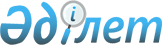 Об утверждении Плана мероприятий по решению проблемных вопросов, направленных на подъем экономики Южно-Казахстанской областиПостановление Правительства Республики Казахстан от 20 сентября 1999 года № 1419     Правительство Республики Казахстан постановляет:     1. Утвердить прилагаемый План мероприятий по решению проблемных вопросов, направленных на подъем экономики Южно-Казахстанской области.     2. Контроль за выполнением настоящего постановления возложить на  Заместителя Премьер-Министра Республики Казахстан Павлова А.С.     3. Настоящее постановление вступает в силу со дня подписания.     Премьер-Министр  Республики Казахстан                                                          Утверждено                                              постановлением Правительства                                                  Республики Казахстан                                            от 20 сентября 1999 года № 1419                             План мероприятий              по решению проблемных вопросов, направленных на подъем экономики                            Южно-Казахстанской области--------------------------------------------------------------------------- № !   Содержание мероприятия        ! Исполнитель   !Форма     ! Срокп/п!                                 !               !завершения!исполнения--------------------------------------------------------------------------- 1 !              2                  !      3        !     4    !     5---------------------------------------------------------------------------1  Принять меры по выделению субвенции  Министерство   Решение    сентябрь   в полном объеме согласно              финансов      Министра    1999 г.   постановлению Правительства   Республики Казахстан от 19.08.1999   г. № 1201 "О выделении субвенции   бюджету Южно-Казахстанской области"2  Определить размеры и источники       КНБ (по       Постановление сентябрь   финансирования мероприятий по       согласованию), Правительства  1999 г.   обеспечению жильем командного       Министерство   состава подразделений погранвойск   обороны,   и Министерства обороны              Министерство   передислоцированных на территории   финансов, аким   Южно-Казахстанской области          области3  Обеспечить возмещение задолженности Министерство  Постановление сентябрь   Министерства обороны, КНБ, МВД,     финансов,     Правительства  1999 г.   Министерства транспорта,            Министерство   коммуникаций и туризма перед АО     государственных   "Восход" и АО "Сенiм" за            доходов,    полученную по контракту продукцию   Министерство   в рамках погашения кредиторской     обороны, КНБ   задолженности за прошлые годы       (по согласованию),                                       МВД, Министерство                                       транспорта,                                       коммуникаций и                                        туризма4  Обеспечить финансирование РГП       Министерство    Решение     III-IV   "Кентауликвидрудник" для полного    финансов,       министерств кварталы   погашения долгов перед АО "KEGOC"   Министерство    и агентств   1999 г.   в пределах сумм, предусмотренных    энергетики,   республиканским бюджетом            индустрии и                                        торговли,   Определить источники финансирования Агентство по   на 2000 год                         экономическому                                       планированию5  Обеспечить ускоренное решение      вопросов финансирования и   организационных работ по    своевременному началу строительства   моста и автодороги "Кызыласкер-   Кировский":   а) финансирование строительства     Министерство    Совместное   III-IV      автодороги "Кызыласкер-          транспорта,     решение,    кварталы      Кировский" в 1999 году по        коммуникаций и  график       1999 г.      согласованному графику;          туризма,        финансирования                                       Министерство                                       обороны,                                       Министерство                                       финансов   б) финансирование строительства     Министерство    Предложение сентябрь-      автодороги "Кызыласкер-          транспорта,     в проект    октябрь      Кировский" в 2000 году в         коммуникаций и  респуб-     1999 г.      объеме 1,0 млрд.тенге;           туризма,        ликанского                                       Министерство    бюджета на                                        финансов,       2000 г.                                       Агентство по                                       экономическому                                       планированию   в) решение организационных          Министерство    Решения     сентябрь      вопросов и начало работ по       транспорта,     министерств,  1999 г.      строительству автодороги         коммуникаций    акима области      "Кызыласкер-Кировский".          и туризма, РГКП      Обеспечить исполнение            "Казахавтодор",      решений Протокола совещания      Министерство      у Министра транспорта,           обороны, аким      коммуникаций и туризма от        области, с       17 августа 1999 г.               участием                                        ассоциации                                       "Корпорации                                        Прогресс"                                       (по согласованию)6  Обеспечить финансирование           Министерство   Решения     III-IV   содержания дорог республиканского   транспорта,    Министров   кварталы   значения по Южно-Казахстанской      коммуникаций и              1999 г.   области в 1999 году                 туризма,                                       Министерство                                       финансов7  Обеспечить своевременное            Министерство   Решение      сентябрь   финансирование строительства        государственных Министров   1999 г.   таможенного поста "Жибек-Жолы"      доходов,       (утверждение   в соответствии с графиком           Министерство    графика)                                       финансов8  Обеспечить выделения 15,1 млн.      Министерство   Решения      сентябрь   тенге Комитету транспортного        финансов       Министра     1999 г.   контроля Министерства транспорта,   коммуникаций и туризма в   соответствии с постановлением   Правительства Республики Казахстан   от 22 июля 1999 г. № 1032-61с9  При разработке Программы работ      Министерство   Раздел в     сентябрь   по лесоустройству на 2000 год       сельского      Программе    1999 г.   учесть выделение средств на         хозяйства      по    финансирование работ по устройству                 лесоустройству   саксауловых лесов                                  на 2000 год10 Рассмотреть возможность             Министерство   Предложения  сентябрь-   финансирования                      природных      в проект     октябрь   строительства водовода для          ресурсов и     респуб-       1999 г.   обеспечения питьевой водой          охраны         ликанского   населения города Туркестана         окружающей     бюджета на    и города Кентау и работ по          среды,         2000 г. по   откачке грунтовых вод               Министерство   вопросам                                       финансов,      водоснабжения                                       Министерство                                       энергетики,                                       индустрии и                                       торговли, аким                                       области11 Рассмотреть и принять меры по       Комитет по     Совместное   август   выделению средств необходимых на    водным         решение, при сентябрь   проведение работ по ремонту         ресурсам       необходимости  1999г.   межгосударственных магистральных    Министерства   решение   водных каналов по Южно-             сельского      соответствующего   Казахстанской области               хозяйства,     исполнительного                                             аким области   органа12 Разработать программу развития      Министерство   Программа,    до 1       виноградарства и                    сельского      при           ноября     винопроизводства                    хозяйства,     необходимости  1999г.                                       Министерство   решение                                       энергетики,    соответствующего                                       индустрии и    исполнительного                                       торговли,      органа                                       Агентство по                                       инвестициям,                                       Агентство по                                           экономическому                                       планированию,                                       аким области13 Разработать программу          Министерство   Программа,     до 1   развития хлопководства и       сельского      при            ноября    реанимации предприятий         хозяйства      необходимости  1999 г.       текстильной                    Министерство   решение   промышленности страны          энергетики,    соответствующего                                  индустрии и    исполнительного                                  торговли,      органа                                  Агентство по                                  инвестициям,                                  Агентство по                                  экономическому                                  планированию,                                  аким области14 Разработка предложений по      Аким области,  Предложения     до 1   реабилитации АО                Министерство                   октября   "Шымкентшина" с учетом         энергетики,                    1999 г.      инвестиционных предложений     индустрии и     АО "Казахмыс"                  торговли, с                                  участием (по                                  согласованию)                                  АО "Казахмыс"                                  и АО "Шымкентшина"15 Обеспечить исполнение          Агентство по       Совместное  сентябрь   постановления Правительства    государственным    решение      1999 г.   Республики Казахстан от 13     закупкам,          Председателя   июля 1999 г. № 966 "О мерах    Министерство       Агентства и   по повышению эффективности     здравоохранения,   Министра   организации государственных    образования и   закупок".                      спорта     Провести проверку хода   выполнения фармацевтической    программы и указанного    постановления в Южно-   Казахстанской области, при   необходимости внести на   рассмотрение Правительства   Республики Казахстан проект   постановления16 Обеспечить разработку и      Министерство    Решение Министра   до 1   утверждение технических      здравоохранения,                   января    стандартов по спирту         образования и                      2000 г.    этиловому ректификату,       спорта, Министерство   используемого в медицинских  науки и высшего    целях в качестве             образования    лекарственного          средства17 В целях снижения для         Аким области,        Контроль    Постоянно   розничных потребителей       Министерство   стоимости электроэнергии     энергетики, индустрии   и газа их закуп              и торговли   энергоснабжающими         организациями должен    осуществляться на тендерной   основе18 Приступить к созданию в      Аким области,         Решения     сентябрь   г. Шымкенте единой системы   Министерство          министерства  1999 г.   сбора платежей за все виды   транспорта,           и акима       коммунальных услуг, а также  коммуникаций и        области   по газу, электроэнергии и    туризма   и услугам телекоммуникаций19 Обеспечить в установленном   Комитет по водным     Решения     сентябрь-    законодательством порядке    ресурсам Министерства Комитета и  октябрь   сбор оплаты за               сельского хозяйства,  акима        1999 г.     водопользование из           аким области          области   водохранилищ с соответствующих   юридических лиц и крестьянских   хозяйств, привлечение к   ответственности должностных лиц,   не обеспечивающих выполнение   данной работы20 Обеспечить выполнение          Агентство по   Соответствующее  сентябрь   постановления Правительства    инвестициям,   решение, с учетом  1999 г.   Республики Казахстан от 2      Министерство   действующего   июля 1999 г. № 920 в части     энергетики,    законодательства   внесения изменений в условия   индустрии и       Лицензии, выданной ТОО         торговли   "Баганалы" на право разработки         некондиционных руд фосфорного   производства21 Принять меры по проведению     Комитет        Решения Комитета,  III-IV   ускоренной процедуры           государственного   министерства  кварталы   банкротства АО "Фосфор" и      имущества и                       1999 г.   привлечению инвесторов         приватизации                                  Министерства                                  финансов,                                   Министерство                                  государственных                                  доходов22 Ускорить подписание контрактов Агентство по       Подписание    сентябрь   СП "КАТКО" и СП "ИНКАИ" на     инвестициям с      контракта       1999 г.   разведку и добычу урана на     участием АО   месторождениях Майнкум и       "Казатомпром"    Инкаи Южно-Казахстанской       (по согласованию)    области      23 Внести на рассмотрение         Министерство       Решение        до 1   собрания акционеров ОАО        транспорта,        собрания,     октября   "Казтелеком" предложение о     коммуникаций и     приказ Министра 1999 г.   создании "Южно-Казахстанской   туризма, Комитет   региональной дирекции          госимущества и   телекоммуникации и             приватизации   оптимизации структур районных  Министерства   узлов телекоммуникации         финансов24 Рассмотреть и принять          Министерство       Решение       сентябрь   решение, при необходимости     транспорта,        Министерства    1999 г.   внести проект постановления    коммуникаций       или    Правительства о предоставлении и туризма, аким    постановление   коммерческого права            области            Правительства   назначенному перевозчику    авиакампании "Кыргызстан аба   жолджору" Республики Кыргызстан   при выполнении международных   рейсов из аэропорта города    Шымкента25 Разработать и внести проект     Таможенный      Постановление   до 1   постановления Правительства     комитет         Правительства   сентября   Республики Казахстан по         Министерства                    1999 г.   вопросам предоставления         государственных    допуска в зону таможенного      доходов, Комитет   контроля на погранпереходах     транспортного   "Майский", "Жибек-жолы",        контроля   "Дархан", "Гани Муратбаева"     Министерства   представителей Комитета         транспорта,   транспортного контроля          коммуникаций и   Министерства транспорта,        туризма   коммуникаций и туризма26 Принять законные меры по        Министерство     Внесение    сентябрь   возвращению в собственность     энергетики,      предложения   1999 г.   государства имущество АО        индустрии и      в Генеральную   "Туркестанэнерго",              торговли,        Прокуратуру   определенное комиссией,         Министерство     (на предмет   созданной постановлением        юстиции, Комитет опротестования   Правительства Республики        госимущества и   состоявшихся   Казахстан от 3 февраля          приватизации     судебных решений)   1998 года № 72                  Министерства      "О дополнительных мерах по      финансов, аким   активизации деятельности        области   электроэнергетических объектов   Южно-Казахстанской области"27 Принять законные меры по        акимы Южно-      Заявление в    III-IV   возвращению в собственность     Казахстанской и  Генеральную    кварталы   государства имущества АО        Кызылординской   Прокуратуру     1999 г.   "Ачполиметалл", переданного     областей,        и иные   фирме "Ривер интернешионал"     Комитет          мероприятия                                   государственного                                   имущества и                                    приватизации     По завершению данной          Министерства     Постановление  процедуры внести в Правительство финансов,        Правительства  Республики Казахстан предложение Министерство  о создании на юге страны         энергетики,     единого горно-обогатительного    индустрии и  комплекса                        торговли28 Внести на рассмотрение          Министерство     Официальное    август-   Генеральной Прокуратуры         государственных    письмо       сентябрь   Республики Казахстан            доходов, аким                   1999 г.   обоснованное предложение об     области, Агентство   отмене решения областного суда  по реорганизации и   от 12 ноября 1998 года          ликвидации    № 5-740/5 по вопросам           предприятий,   банкротства АО "Шымкентского    Министерство   производственного объединения   энергетики,    кузнечно-прессового             индустрии и    оборудования".                  торговли          Программа   Разработать программу по   реабилитации указанной    организации                   29 Учитывая экономическую          Министерство     Межправитель-   1999-   целесообразность, проработать   иностранных      ственный        2000 гг.   с Республикой Узбекистан вопрос дел,             документ   передачи Республике Казахстан   Министерство   участка узбекской железной      транспорта,   дороги от станции Сарыагаш до   коммуникаций и   станции Шенгельды, находящихся  туризма, аким   на территории Республики        области   Казахстан30 В рамках действующего           Министерство     Заключение     сентябрь-   межправительственного           науки и высшего  договора       октябрь   соглашения принять              образования,                     1999 г.   необходимые меры по созданию    Министерство   двухсторонней (казахско-        иностранных дел   турецкой) комиссии с целью   проведения комплексной   межгосударственной аттестации   международного казахско-   турецкого университета им.   Х.А. Яссави на паритетных   условиях---------------------------------------------------------------------------     (Специалисты: Склярова И.В.,                   Кушенова Д.С.) 
					© 2012. РГП на ПХВ «Институт законодательства и правовой информации Республики Казахстан» Министерства юстиции Республики Казахстан
				